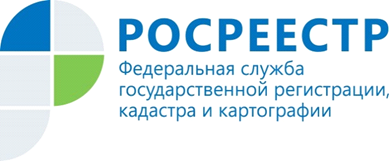 Машино-места становятся объектами недвижимостиУправление Росрестра по Красноярскому краю сообщает, что в связи с принятием закона «О внесении изменений в часть первую Гражданского кодекса РФ и отдельные законодательные акты РФ» вступающим в силу  с 1 января 2017 года, машино-места на подземных автостоянках и многоэтажных паркингах станут объектами недвижимого имущества.Это означает, что жители Красноярского края смогут оформить машино-место в собственность и тем самым в дальнейшем совершать с ним любые сделки: продажу, дарение, аренду и т.д. Для оформления собственности на машино-место потребуется заказать технический план, после чего поставить объект на кадастровый учет. Важно различать понятия «парковочное место» и «машино-место», парковочное место  не является самостоятельным объектом недвижимого имущества, так как оно предназначено для временного размещения транспортных средств.Отметим, что ранее машино-место не являлось самостоятельным объектом недвижимости, граждане могли приобретать машино-места по договору купли-продажи, как долю в общей собственности на нежилое помещение или здание автостоянки.